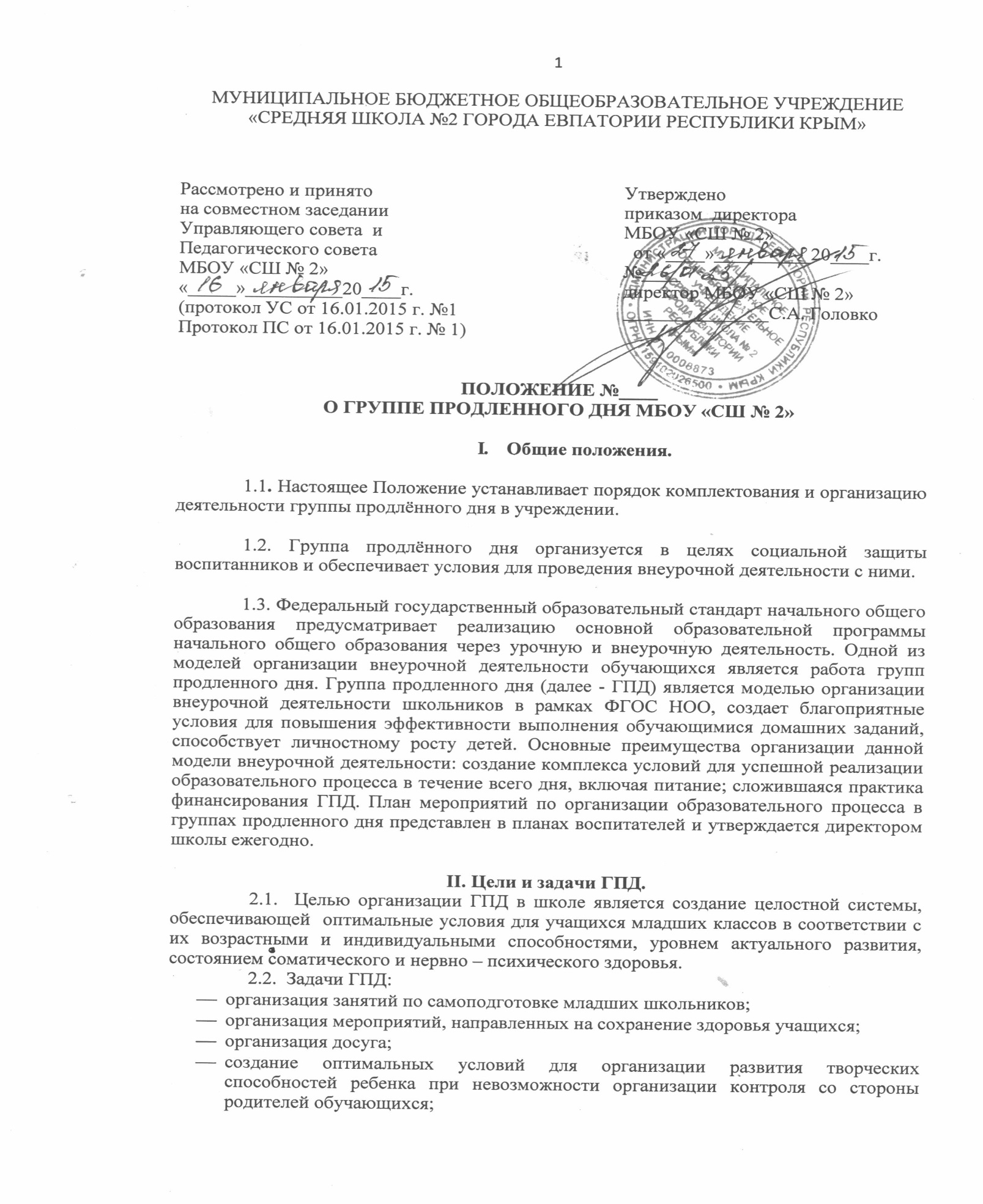 МУНИЦИПАЛЬНОЕ БЮДЖЕТНОЕ ОБЩЕОБРАЗОВАТЕЛЬНОЕ УЧРЕЖДЕНИЕ «СРЕДНЯЯ ШКОЛА №2 ГОРОДА ЕВПАТОРИИ РЕСПУБЛИКИ КРЫМ»ПОЛОЖЕНИЕ №____ О ГРУППЕ ПРОДЛЕННОГО ДНЯ МБОУ «СШ № 2»I.    Общие положения.              1.1. Настоящее Положение устанавливает порядок комплектования и организацию деятельности группы продлённого дня в учреждении.1.2. Группа продлённого дня организуется в целях социальной защиты воспитанников и обеспечивает условия для проведения внеурочной деятельности с ними. 1.3. Федеральный государственный образовательный стандарт начального общего образования предусматривает реализацию основной образовательной программы начального общего образования через урочную и внеурочную деятельность. Одной из моделей организации внеурочной деятельности обучающихся является работа групп продленного дня. Группа продленного дня (далее - ГПД) является моделью организации внеурочной деятельности школьников в рамках ФГОС НОО, создает благоприятные условия для повышения эффективности выполнения обучающимися домашних заданий, способствует личностному росту детей. Основные преимущества организации данной модели внеурочной деятельности: создание комплекса условий для успешной реализации образовательного процесса в течение всего дня, включая питание; сложившаяся практика финансирования ГПД. План мероприятий по организации образовательного процесса в группах продленного дня представлен в планах воспитателей и утверждается директором школы ежегодно.II. Цели и задачи ГПД.2.1.  Целью организации ГПД в школе является создание целостной системы, обеспечивающей  оптимальные условия для учащихся младших классов в соответствии с их возрастными и индивидуальными способностями, уровнем актуального развития, состоянием соматического и нервно – психического здоровья.2.2.  Задачи ГПД:организация занятий по самоподготовке младших школьников;организация мероприятий, направленных на сохранение здоровья учащихся;организация досуга;создание оптимальных условий для организации развития творческих способностей ребенка при невозможности организации контроля со стороны родителей обучающихся;развитие интересов способностей и дарований школьников, воспитание у них интереса к знаниям, любознательности, инициативы и самостоятельности.III. Порядок комплектования и организация деятельности.3.1.              Учреждение открывает группы продлённого дня по желанию родителей (законных представителей), для чего:проводится социологическое исследование потребности обучающихся и их родителей в группе продленного дня;комплектуется контингент группы обучающихся.3.2. Группы продленного дня открываются на основании приказа директора школы в текущем учебном году с указанием контингента обучающихся и педагогических работников, работающих с группой, определением учебных и игровых помещений, о режиме работы группы.3.3. Группы продленного дня открываются школой по согласованию с муниципальным органом управления образованием на учебный год. 3.4. Комплектование ГПД проводится до 10 сентября. Функционирование ГПД осуществляется с 10 сентября по 30 мая.3.5.            Зачисление в группы продлённого дня и отчисление осуществляются приказом директора учреждения по заявлению родителей (законных представителей).3.6.                            Учреждение организует группы продлённого дня для воспитанников начальной школы с наполняемостью не менее 25 человек.3.7.                     Деятельность группы продлённого дня регламентируется планом работы воспитателя и режимом дня, которые утверждаются заместителем директора по УВР. курирующего образовательную деятельность на уровне начального общего образования. Режим работы группы продленного дня, сочетающий обучение, труд и отдых, составляется с учетом пребывания воспитанников в общеобразовательном учреждении с 12.00 до 18.00.3.8.                            Недельная предельно допустимая нагрузка в группе продлённого дня не более 30 часов.3.9.            Работа группы продлённого дня строится в соответствии с действующими требованиями Минздрава России по организации и режима работы группы продлённого дня.3.10.                           В группе продлённого дня продолжительность прогулки для воспитанников начальной школы составляет не менее 2 часов. Продолжительность самоподготовки определяется классом обучения: в 1 классе со 2 полугодия - до 1 часа, во 2 классе - до 1,5 часа, в 3-4 классах - до 2 часов.3.11.                     В группе продленного дня сочетается двигательная активность воспитанников на воздухе (прогулка, подвижные и спортивные игры, общественно- полезный труд) до начала самоподготовки с их участием в мероприятиях эмоционального характера после самоподготовки.3.12.               В учреждении организуется горячее питание для воспитанников групп продленного дня – за счет родительских средств.IV. Организация образовательного процесса в группе продленного дня             4.1. В режиме работы группы продленного дня указывается время для организации самоподготовки воспитанников (выполнение домашних заданий, самостоятельная, дополнительная, творческая работа по общеобразовательным программам), работы в кружках, секциях по интересам, отдыха, прогулок на свежем воздухе, экскурсий.            4.2. Воспитанники группы продленного дня могут заниматься в музыкальных, художественных, спортивных и других учреждениях дополнительного образования детей, в различных кружках и секциях, организуемых на базе общеобразовательного учреждения, участвовать в конкурсах, смотрах, олимпиадах и других массовых мероприятиях для обучающихся.4.3. По письменной просьбе родителей воспитатель группы продленного дня может отпускать воспитанника для посещения учебных занятий в учреждении дополнительного образования в сопровождении взрослого (по договоренности с родителями). 4.4. При самоподготовке воспитанники могут использовать возможности читального зала школьной библиотеки.Учебная и справочная литература воспитанников может храниться в определенном месте для использования при самоподготовке.Во время самоподготовки педагогическими работниками могут быть организованы консультации по учебным предметам.Время, отведенное на самоподготовку, нельзя использовать на другие цели.4.5. Для работы группы продленного дня с учетом расписания учебных занятий в общеобразовательном учреждении могут быть использованы учебные кабинеты, мастерские, физкультурный и актовые залы, читальный зал библиотеки и другие помещения. Порядок использования помещений и ответственность за сохранность учебного оборудования возлагаются на воспитателя или педагогического работника, ответственного за проведение учебного или досугового занятия с воспитанниками.V. Управление группами продленного дня.5.1. Воспитатель ГПД назначается и освобождается  с занимаемой должности директором. Воспитатель планирует и организует деятельность воспитанников в ГПД, отвечает за сохранение их жизни и здоровья.5.2.  В образовательных целях к работе в ГПД привлекаются педагог – психолог, библиотекарь, другие педагогические работники.5.3. Общее руководство ГПД осуществляет заместитель директора по УВР, курирующий начальные классы в соответствии с должностной инструкцией и приказом директора школы, который:контролирует работу воспитателей,контролирует ведение документации ГПД в соответствии с планированием внутришкольного контроля.5.4.  Для работы ГПД с учетом расписания учебных занятий используются учебные кабинеты, физкультурный зал, библиотека и другие помещения. Порядок использования помещений и ответственность за сохранность учебного оборудования возлагаются на воспитателя или педагогического работника, ответственного учебного или досугового занятия с воспитанниками.VI. Документация воспитателя ГПД.6.1. Календарно-тематическое планирование – это своеобразная цепочка последовательных действий участников планирования с указанием возможного результата. Календарно-тематическое планирование является аналитическим инструментом, который позволяет по итогам учебного года выявить слабые и сильные стороны работы с детьми, внести коррективы в образовательный процесс.Календарно-тематический план работы ГПД составляется на год и учебную четверть с выделением каждой учебной недели. Он должен быть согласован с годовым планом работы школы. Календарно-тематическое планирование согласовывается с заместителем директора по УВР и утверждается директором школы ежегодно.6.2. Примерные разделы календарно-тематического плана работы ГПД:анализ работы ГПД за прошедший учебный год;цели и задачи на новый учебный год;основные направления деятельности;индивидуальная работа с обучающимися;работа с родителями младших школьников;достижения воспитанников, изучение эффективности работы ГПД.6.3. Примерная форма календарно-тематического плана работы воспитателя ГПД на учебный год. (таблица): 6.3. Ежегодное планирование работы ГПД:В ежегодном плане работы конкретизируются все режимные моменты с указанием цели и содержания планируемых мероприятий, В нем следует дать краткую схему проведения занятий и их содержание. Целесообразно продумать и отразить в плане формы, методы и приемы индивидуальной работы с детьми в каждый режимный момент их пребывания в группе, перечислить методические пособия, технические средства, которые использованы в работе с воспитанниками.При планировании необходимо уделить особое внимание работе с воспитанниками, имеющими проблемы в обучении и воспитании. Нужно определить, кому и какая помощь будет оказана во время «спортивного часа», самоподготовки и после нее, какой дополнительный материал будет предложен детям и т. п.Важно, чтобы дни проведения физкультурно-оздоровительных занятий в ГПД не совпадали с днями проведения уроков физической культуры, занятия в творческих кружках – с днями проведения уроков труда и музыки, запланированные экскурсии с экскурсиями с классом и т.п.При составлении ежегодного плана работы ГПД следует учитывать возможные совпадения отдельных запланированных видов деятельности с занятиями в учебном расписании и стараться избегать таких совпадений. Ежедневные планы могут сопровождаться приложением сценариев мероприятий, комплексами упражнений, описаниями игр из картотеки, но не заменяться ими.6.4. Примерная форма ежедневного плана работы ГПД. (таблица):6.5. Ежедневное планирование работы ГПД: На основе календарно-тематического планирования составляется ежедневный план работы ГПД. Как часть тематического плана, он должен быть сформирован с учетом требований санитарных и административных норм, должен перекликаться с работой учителей в текущий период и может корректироваться в зависимости от внешних факторов, например, погодных условий или количества детей в группе.В ГПД целесообразно ежедневное проведение занятий не только в помещении образовательного учреждения, но и на открытом воздухе ( экскурсии, спортивные часы, физкультурно- оздоровительные занятия, прогулки, подвижные игры). В ежедневном плане работы ГПД необходимо предусмотреть место для оценки результатов проделанной работы, где педагог сможет описать свои педагогические наблюдения:как дети справляются с учебными заданиями;насколько самостоятельно быстро и прилежно работают, понимают цель каждого задания;как относятся друг к другу;удалось ли обеспечить хорошую атмосферу в группе в течение дня;насколько успешно дежурные выполняют свои обязанности и др.Также оценивая свою работу, воспитатель может сделать вывод об особенностях и проблемах группы, каждого ребенка в отдельности, наметить пути коррекции трудностей в обучении и воспитании.6.6. Работа воспитателя ГПД с родителями обучающихся.Работа воспитателя ГПД с родителями обучающихся требует создания отдельного плана, в котором должны найти отражение основные направления деятельности специалиста:анкетирование, тестирование, наблюдение, индивидуальные беседы с родителями воспитанников;вовлечение родителей в участие в образовательном процессе ГПД и школы в целом;анализ промежуточных и конечных результатов совместной деятельности педагогов и родителей воспитанников;распространение опыта семейного воспитания посредством организации и проведения круглых столов, родительских конференций и т. п. Родители обучающихся должны иметь возможность ознакомиться с планом работы ГПД.Примерный план работы воспитателя группы продленного дня с родителями обучающихся:VII. Права и обязанности.7.1.  Права и обязанности работников ГПД и воспитанников определяются уставом школы, правилами внутреннего распорядка, правилами поведения обучающихся и настоящим Положением.7.2. Директор школы, его заместитель по УВР несет ответственность за создание необходимых условий для работы группы продленного дня и организацию в ней образовательного процесса, обеспечивает охрану жизни и здоровья воспитанников, организует горячее питание т отдых обучающихся, принимает работников учреждений дополнительного образования детей для работы в ГПД, утверждает режим работы группы, организует методическую работу воспитателей, осуществляет контроль за состоянием работы в ГПД.7.3 Воспитатели ГПД обязаны:организовывать учебно-воспитательный процесс в группе продленного дня с учётом специфики требований новых ФГОС;создавать благоприятные условия для индивидуального развития и нравственного формирования личности обучающихся с учётом специфики требований новых ФГОС;планировать и организовывать учебно-воспитательный процесс во время занятий с обучающимися ГПД с учётом специфики требований новых ФГОС;проводить с детьми во внеурочное время внеклассные, внешкольные образовательно – воспитательные развивающие мероприятия;организовать и контролировать самостоятельную работу учащихся по выполнению домашних заданий;оказывать необходимую помощь в данной работе;своевременно оформлять школьную документацию. 7.4. Воспитатели ГПД несут ответственность за:качество воспитательной работы с детьми во внеурочное время;соблюдением установленного режима дня и правил внутреннего распорядка в школы;жизнь, здоровье и благополучие вверенных ему учащихся во время учебного процесса, а также во время проведения внешкольных мероприятии;правильное    использование    и    сохранность    материальных    ценностей    и оборудования, выделенных для работы с детьми.7.5. Родители воспитанников обязаны:оказывать  помощь  педагогическим  работникам  в  воспитании  и  обучении учащихся, обеспечивать единство педагогических требований к ним;помогать в организации досуга учащихся;участвовать в подготовке школы к новому учебному году.7.6. Родители несут ответственность:своевременный   приход   детей   в   школу,   на   внешкольные,   внеклассные мероприятия;внешний вид учащегося, требуемый Уставом школы;своевременную оплату горячего питание детей;  воспитание своих детей и за занятия в дополнительном образовании, создание
необходимых условий для получения ими образования.7.7. Обучающиеся обязаны:соблюдать Устав школы;бережно относится к школьному имуществу;соблюдать правила поведения в школе, в группе;выполнять требования работников школы по соблюдению правил внутреннего распорядка.7.8. Обучающиеся имеют право на:получения дополнительного образования по выбору, в том числе за счет средств родителей;на   свободное   выражение   собственных   взглядов   и   убеждений,   уважение человеческого достоинства.VIII. Организационные документы воспитателя ГПД.8.1. Документы:списки воспитанников ГПД;план воспитательной работы в группе продленного дня;режим работы ГПД;заявления родителей.журнал посещаемости обучающихся в ГПД; психолого – педагогическая характеристика группы;инструкции по охране труда и техники безопасности;журналы инструктажа, проведенного с детьми по технике безопасности и охране труда.8.2. Воспитатели ГПД отчитываются о проделанной работе один раз  в триместр за год; выдают необходимую информацию - по мере необходимости.Рассмотрено и принятона заседании Управляющего совета МБОУ «СШ № 2»«_____»__________20____г.Протокол №______Утвержденоприказ директораМБОУ «СШ № 2" №____ от «____»__________20____г.директор МБОУ «СШ № 2»   _______________С.А. Головко  месяцОсновная тема периоданеделяВиды  деятельностиВиды  деятельностиВиды  деятельностиВиды  деятельностиВиды  деятельностиВиды  деятельностипознавательнаяфизкультурно-оздоровительнаяценностно-ориентированнаятрудоваятворческаякоммуникативная, коллективно-творческая  режимные моменты, время их проведениядополнительные задачисодержание работыответственные за выполнениеиндивидуальная работа с детьмипримечания               Работа с коллективом родителейГрупповое взаимодействие с родителямиИндивидуальная работа с родителямиНаглядно-информационное просвещение родителей1234.Сентябрь Сентябрь Сентябрь Сентябрь Родительское собрание «Взаимоотношения в семье и нравственное воспитание» Анкета «Знакомство с родителями»Заседание родительского комитета группы. Выборы председателя родительского комитета. Утверждение плана работы. 1. Консультация педагога – психолога «Физическое и психическое развитие ребенка 7-9 лет. Режим дня.»Подготовка общешкольной научно- практической конференции.1. Мини- проект «История куклы»2. Участие в конкурсе «Праздник урожая»3. «Ярмарка фантастических идей»4. Конкурс букетов (икебана)Книжная выставка «Федеральный государственный образовательный стандарт начального общего образования как система обязательных требований»